CORE WORKSHEETFederalism: Powers Divided Type of Power (Expressed, Implied, Inherent, Concurrent, or Reserved)3Name ___________________________ Class _____________________ Date _______CHAPTER4SECTION 1Analyze each scenario to determine what type of power it illustrates.Scenario 1. A person must be at least 18 to marry without parental consent in Illinois. 2. A worker pays federal and State income taxes. 3. Racial segregation in restaurants is illegal. 4. An illegal alien is deported back to his country of origin. 5. Toys containing lead are banned from the United States. 6. A lawyer who wants to practice in Texas must first pass the State’s bar exam. 7. After Hurricane Katrina, the U.S. and the State of Louisiana issued bonds to help pay for rebuilding New Orleans. 8. President Bush served as commander in chief during the war with Iraq. 9. It is illegal to ship poison in the mail.10. Hawaii became a State in 1959.11. The Supreme Court struck down a Missouri law allowing the death penalty for minors.12. A military draft existed during the Vietnam War.13. The United States sent an ambassador when it recognized the state of Israel.14. The iPod has hundreds of patents, making it hard for other companies to copy.15. You must be 18 to vote.16. Missouri decided to set aside 500 acres for a new wildlife reservation.17. A teacher moving from Texas wants a teaching license in California.Copyright © by Pearson Education, Inc., or its affiliates. All rights reserved.186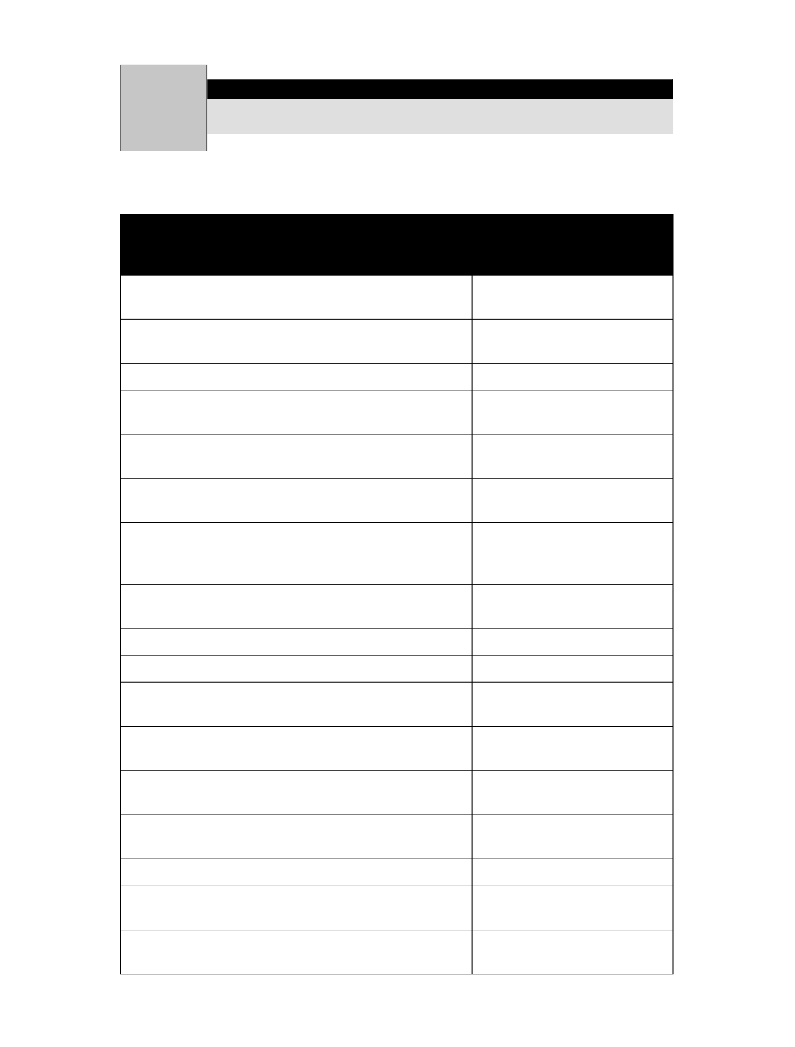 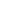 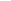 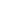 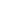 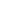 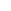 